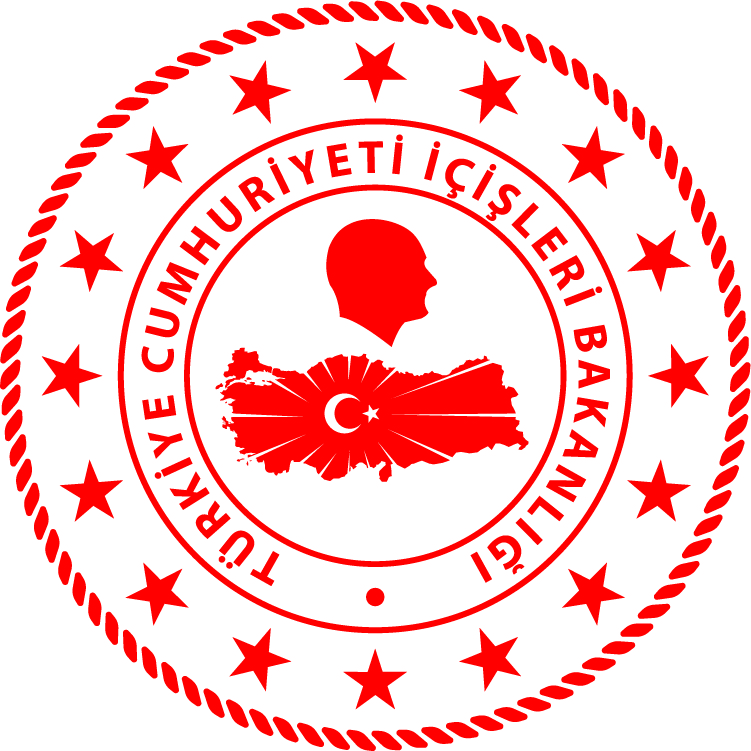 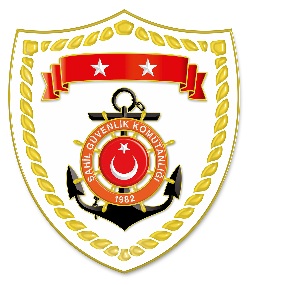 SG Ege Deniz Bölge Komutanlığı *Paylaşılan veriler deniz yoluyla yapılan düzensiz göç esnasında meydana gelen ve arama kurtarma faaliyetleri icra edilen olaylara ait bilgiler içerdiğinden olayların bitiminde değişiklik gösterebilmektedir. Nihai istatistikî verilere, sona eren ay verisi olarak www.sg.gov.tr/duzensiz_goc_istatistikleri.html   linkinden ulaşılabilmektedir.S.NoTARİHMEVKİ VE SAATDÜZENSİZ GÖÇ VASITASIYAKALANAN TOPLAM DÜZENSİZ GÖÇMEN KAÇAKÇISI/ŞÜPHELİKURTARILAN TOPLAM DÜZENSİZ GÖÇMEN SAYISIBEYANLARINA GÖRE KURTARILAN
 DÜZENSİZ GÖÇMEN UYRUKLARI131 Ocak 2023ÇANAKKALE/Ayvacık02.05Lastik Bot-4545 Afganistan231 Ocak 2023İZMİR/Dikili07.55Lastik Bot-5131 Kongo, 10 Eritre, 5 Yemen, 3 Angola, 1 Mali, 1 Orta Afrika331 Ocak 2023BALIKESİR/Ayvalık09.20Lastik Bot-2828 Afganistan431 Ocak 2023ÇANAKKALE/Ayvacık15.452 Can Salı-4949 Afganistan531 Ocak 2023İZMİR/Dikili20.052 Can Salı-3030 Afganistan631 Ocak 2023MUĞLA/Datça23.30Lastik Bot-186 Filistin, 4 Suriye, 4 Somali, 3 Yemen, 1 Mısır